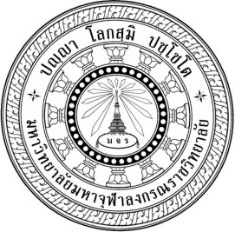 รูปแบบการพัฒนาการบริหารจัดการสภาพระนักเผยแผ่จังหวัดเพชรบุรีTHE DEVELOPMENT MODEL OF BUDDHISM PROPAGATION MONKS COUNCIL IN  PHETCHABURI  PROVINCEพระครูปลัดมหาเถรานุวัตร (ศรัณภิรมย์ กิตฺติธโร)ดุษฎีนิพนธ์นี้เป็นส่วนหนึ่งของการศึกษาตามหลักสูตรปริญญาพุทธศาสตรดุษฎีบัณฑิตสาขาวิชาการจัดการเชิงพุทธบัณฑิตวิทยาลัย มหาวิทยาลัยมหาจุฬาลงกรณราชวิทยาลัยพุทธศักราช ๒๕๖๑รูปแบบการพัฒนาการบริหารจัดการสภาพระนักเผยแผ่จังหวัดเพชรบุรีพระครูปลัดมหาเถรานุวัตร (ศรัณภิรมย์ กิตฺติธโร)ดุษฎีนิพนธ์นี้เป็นส่วนหนึ่งของการศึกษาตามหลักสูตรปริญญาพุทธศาสตรดุษฎีบัณฑิตสาขาวิชาการจัดการเชิงพุทธบัณฑิตวิทยาลัย มหาวิทยาลัยมหาจุฬาลงกรณราชวิทยาลัยพุทธศักราช ๒๕๖๑(ลิขสิทธิ์เป็นของมหาวิทยาลัยมหาจุฬาลงกรณราชวิทยาลัย)The Development Model of Buddhism Propagation Monks Council in Phetchaburi ProvincePhrakhrupaladmahatheranuwat (Saranphirom Kittidharo)  A Dissertation Submitted in Partial Fulfillment ofthe Requirements for the Degree ofDoctor of Philosophy(Buddhist Management)Graduate SchoolMahachulalongkornrajavidyalaya UniversityC.E. 2018(Copyright by Mahachulalongkornrajavidyalaya University)ชื่อดุษฎีนิพนธ์		: รูปแบบการพัฒนาการบริหารจัดการสภาพระนักเผยแผ่จังหวัดเพชรบุรีผู้วิจัย			: พระครูปลัดมหาเถรานุวัตร (ศรัณภิรมย์ กิตฺติธโร)ปริญญา           	  : พุทธศาสตรดุษฎีบัณฑิต (การจัดการเชิงพุทธ)คณะกรรมการควบคุมดุษฎีนิพนธ์		: พระมหากฤษฎา กิตฺติโสภโณ, ผศ.ดร., ป.ธ.๖	   พธ.บ. (การจัดการเชิงพุทธ), พธ.ม. (การจัดการเชิงพุทธ), 	   พธ.ด. (การจัดการเชิงพุทธ)	: ผศ.ดร.เกียรติศักดิ์ สุขเหลือง, พธ.บ. (การบริหารรัฐกิจ), 	   ศศ.ม. (การจัดการการพัฒนาสังคม), รป.ด. (รัฐประศาสนศาสตร์)วันสำเร็จการศึกษา	: ๑๔ มีนาคม ๒๕๖๒บทคัดย่องานวิจัยฉบับนี้มีวัตถุประสงค์คือ ๑. เพื่อศึกษาสภาพทั่วไปในการบริหารจัดการสภาพระนักเผยแผ่ จังหวัดเพชรบุรี  ๒. เพื่อศึกษาปัจจัยที่มีความสัมพันธ์กับรูปแบบการบริหารจัดการสภาพระนักเผยแผ่ จังหวัดเพชรบุรี และ  ๓. เพื่อนำเสนอรูปแบบการพัฒนาการบริหารจัดการสภาพระนักเผยแผ่จังหวัดเพชรบุรี การวิจัยเป็นแบบผสานวิธีด้วยการวิจัยเชิงคุณภาพ ผู้วิจัยได้สัมภาษณ์ผู้ให้ข้อมูลสำคัญจำนวน  ๑๘  รูปหรือคนและสนทนากลุ่มเฉพาะ (Focus croup Discussion) จำนวน ๑๒ ท่าน โดยวิเคราะห์เนื้อหาเชิงพรรณนา  และการวิจัยเชิงปริมาณได้แจกแบบสอบถามกลุ่มประชากรตัวอย่างและผู้ให้ข้อมูลสำคัญ คือ พระสังฆาธิการและพระนักเผยแผ่จังหวัดเพชรบุรี จำนวน  ๓๕๐ รูปหรือคน วิเคราะห์ข้อมูล โดยการหา ค่าความถี่ ค่าร้อยละ ค่าเฉลี่ย ค่าเบี่ยงเบนมาตรฐาน ทดสอบความสัมพันธ์โดยใช้สัมประสิทธิ์สหสัมพันธ์เพียร์สัน ผลการวิจัยพบว่า๑. สภาพทั่วไปเกี่ยวกับรูปแบบการพัฒนาการบริหารจัดการสภาพระนักเผยแผ่จังหวัดเพชรบุรี  โดยภาพรวมคือ  ๑) ด้านบุคลากร  สภาพระนักเผยแผ่จังหวัดเพชรบุรี  มีพระสงฆ์ที่ความรู้ความสามารถในการทำการเผยแผ่พระพุทธศาสนาเป็นจำนวนมาก วัดและพระในจังหวัดเพชรบุรีมีเพียงพอกับพุทธศาสนิกชนที่ต้องการบำเพ็ญกุศลต่าง ๆ พุทธศาสนิกชนมีความศรัทธาเลื่อมใส และให้การสนับสนุนพระสงฆ์ที่ทำการเผยแผ่พระพุทธศาสนา ๒)  ด้านงบประมาณ  พระนักเผยแผ่จังหวัดเพชรบุรี ร่วมกันบริจาคให้การสนับสนุน ด้วยการทอดผ้าป่าบ้าง บริจาคเป็นการส่วนตัวบ้าง เชิญชวนและทำการประชาสัมพันธ์ให้พุทธศาสนิกชนและคณะสงฆ์ คณะอื่นร่วมบริจาคสมทบทุนด้วย ๓) ด้านวัสดุอุปกรณ์  พระนักเผยแผ่จังหวัดเพชรบุรี มีสถานีวิทยุกระจายเสียงแห่งประเทศไทย จังหวัดเพชรบุรี มีหอกระจายข่าวตามหมู่บ้านต่าง ๆ และมีสถานีวิทยุชุมชนเป็นอุปกรณ์การทำการเผยแผ่พระพุทธศาสนา มีศิลปะปูนปั้นตามวัดต่าง ๆ ในเขตจังหวัดเพชรบุรี ๔)  ด้านการบริหารจัดการพระนักเผยแผ่จังหวัดเพชรบุรีสามารถรวมตัวกันจัดตั้งสภาพระนักเผยแผ่ประจำจังหวัดเพชรบุรีได้ โดยการร่วมพระนักเทศน์ต้นแบบ พระนักเทศน์ประจำจังหวัด พระจริยานิเทศ, พระปริยัตินิเทศ, พระธรรมทูต, พระสอนศีลธรรมในโรงเรียน พระครูสอนพระปริยัติธรรมพระวิปัสสนาจารไว้ด้วยกัน๒. ผลการวิเคราะห์ปัจจัยที่มีความสัมพันธ์กับรูปแบบการบริหารจัดการสภาพระนักเผยแผ่ จังหวัดเพชรบุรี พบว่าค่าสัมประสิทธิ์สหสัมพันธ์ (r) แล้วพบว่ามีค่า ๐.๙๔๖ ซึ่งแสดงว่า ปัจจัยที่ส่งผล คือ หลักการเทศนาวิธี ๔ หน้าที่ของสภาพระนักเผยแผ่จังหวัดเพชรบุรี  มีความสัมพันธ์กัน และมีความสัมพันธ์กันในระดับมากและค่าสัมประสิทธิ์สหสัมพันธ์ (r) แล้วพบว่ามีค่า ๐.๙๕๓ ซึ่งแสดงว่า ปัจจัยที่ส่งผล คือ หลักการบริหารจัดการ ๔ M กับหน้าที่ของสภาพระนักเผยแผ่จังหวัดเพชรบุรี 
มีความสัมพันธ์กัน และมีความสัมพันธ์กันในระดับมาก ๓. รูปแบบการพัฒนาการบริหารจัดการสภาพระนักเผยแผ่จังหวัดเพชรบุรี  มีดังนี้คือ 
๑) ด้านบุคลากร สภาพระนักเผยแผ่จังหวัดเพชรบุรีมีการรวมตัวกันจัดตั้งเป็นสภาขึ้นมามีคณะกรรมการบริหารและมีสมาชิกสภาที่เป็นพระนักเผยแผ่แผนกต่างๆรวมอยู่ในสภาพระนักเผยแผ่จังหวัดเพชรบุรี  ๒) ด้านงบประมาณของสภาพระนักเผยแผ่จังหวัดเพชรบุรี  สภาพระนักเผยแผ่จังหวัดเพชรบุรี  มีงบประมาณจากผู้มีศรัทธาทั่วไป  คณะสงฆ์ร่วมกันจัดตั้งกองทุนด้วยการทอดผ้าป่าทุกวันที่ ๑๑ ของเดือนกันยายนของทุกปีและมีทุนจำนวน ๔ ล้านเศษฝากไว้กับธนาคาร  และทุนจากมูลนิธิ, องค์กรต่างๆ  หรือทรัพย์สินอื่นที่มีผู้อุทิศให้  ทุนจากบรรพชิตและคฤหัสถ์ให้ความอุปถัมภ์และทุนที่สภาจัดหามาด้วยความชอบธรรม ๓) ด้านวัสดุอุปกรณ์ของสภาพระนักเผยแผ่พระพุทธศาสนาจังหวัดเพชรบุรี  พระนักเผยแผ่อาศัยวัสดุที่มีอยู่ภายในวัด  เช่น  พระพุทธรูปและข้อวัตรปฏิบัติของพระนักเผยแผ่ฯ  อาศัยศาสนสถานงานศิลปะปูนปั้น งานจิตกรรมฝาผนังและโบราณสถาน กลองระฆัง  และศาลากลางหมู่บ้านในเขตที่วัดตั้งอยู่เป็นที่ทำการเผยแผ่ฯ  และมีสถานีวิทยุกระจายเสียงแห่งประเทศไทย  จังหวัดเพชรบุรี  คลื่น  FM  ๙๕.๗๕  MHz ๔) ด้านการพัฒนาการบริหารจัดการสภาพระนักเผยแผ่จังหวัดเพชรบุรี ด้านการบริหารจัดการต้องประกอบด้วย การมีส่วนร่วมของหลายฝ่าย โดยเฉพาะฝ่ายบริหารต้องให้ความร่วมมือในการพัฒนาโดยบูรณาการในด้านการบริหารจัดการที่เหมาะสมในรูปแบบที่น่าสนใจและเป็นที่พึงพอใจของพระนักเผยแผ่ฯและพุทธศาสนิกชนDissertation Title	:	The Development  Model of Buddhism Propagation Monks Council in Phetchaburi ProvinceResearcher 	:	Phrakhrupaladmahatheranuwat  (Saranphirom  Kittidharo) Degree	:	Doctor of Philosophy (Buddhist Management)Dissertation  Supervisory Committee	:	Phramaha Krissada  Kittisophano, Asst., Prof. Dr., Pali VI,		B.A. (Buddhist Management), M.A. (Buddhist Management), Ph.D. (Buddhist Management)  	:	Asst. Prof. Dr.Kiattisak Sukleung,  B.A. (Public Administration), M.A. (Social Development), Ph.D. (Public Administration)Date of Graduation	 :	March 14, 2019AbstractThe objectives of research paper were (1) to study general state of Buddhism propagation monks management model in Phetchaburi province, (2) to study the correlation factors of Buddhism propagation monks management model in Phetchaburi province, and (3) to propose the development model of Buddhism propagation monks council in Phetchaburi province. The research methodology was the mixed-methods research by using the qualitative research that researcher had in-depth interview from 18 key informants  and focus group with 14 persons by analyzing the descriptive content and the quantitative research distributed the questionnaires of 350 sampling group through frequency, percentage, mean and standard deviation : S.D.) and tested the Pearson’s correlations coefficient.              The findings of this research were as following:1. The general state of Buddhism propagation monks management model in Phetchaburi province in overall were 1) the personnel aspect, state of Buddhism propagation monks in Phetchaburi province had the many educated monks to propagate Buddhism.  There are enough temples and monks in Phetchaburi province for Buddhists to making merits for many good action ceremonies. Buddhists had the faith and gave the monks support for Buddhism propagation.2) The budget aspect, Buddhism propagation monks in Phetchaburi province helped  donate and support by offering robes the monks  and donating individually, and invited and advertised to Buddhists and the Sangha and others to co-donate the fund. 3) The materials aspect; Buddhism propagation monks in Phetchaburi province had the radio broadcast station of Thailand in Phetchaburi province, had village broadcast halls and had the community radio broadcast for Buddhism propagation, had the stucco arts at many temples in the area of Phetchaburi province. 4). The management aspect; Buddhism propagation monks in Phetchaburi province had the cooperation to set up the Buddhist propagation monks council in Phetchaburi province by combining the best sermon monks, provincial sermon monks, behavior supervisor monks, education supervisor monks, Buddhist missionary monks, moral teaching monks in the schools, Phrapariyattidhamma school teacher monks and Insight meditation master monks.  2. The findings of correlation factors analysis of Buddhism propagators management model in Phetchaburi province , found that the correlations coefficient (r)  had the value at 0.946 that showed that the  factors had affects  were the four principles of sermon, duties of Buddhism propagators council in Phetchaburi province had relationship the at high level and correlations coefficient (r) found that had the value at 0.953 that showed that the factors had effects were the four Ms management and had the duties of Buddhism propagators’ monks council in Phetchaburi province had the relationship and correlations at high levels.3. The development model of Buddhism propagator monks council in Phetchaburi province as follows ;1. The personnel aspect, the state of Buddhism propagator monks in Phetchaburi province set up Buddhism propagator monks council and has the committee and members of Buddhism propagator monks in Phetchaburi province. 2) The budget aspect of the state of Buddhism propagator monks in Phetchaburi province ; the state of Buddhism propagator monks in Phetchaburi province has the budget that comes from the donation of Buddhist propagator monks by offering robes to the monks every year on September 11,  that has the fund for more than four millions Baht and deposit at the bank and uses the interests for Buddhism propagation management.  3) The materials aspect of Buddhism propagator monks council in Phetchaburi province , Buddhism propagator monks have the materials within the temples such as the Buddha Images, practical rules of  Buddhism propagator monks  and use the  religious stucco arts , wall painting and archeological places, drums and bells  and  village meeting halls located in the temples to propagate Buddhism and has the FM 95.75 MHz radio broadcast station of Thailand in Phetchaburi province. 4). The management aspect of state of Buddhism propagator monks management in Phetchaburi province ; the management aspect consist of participation of many groups by executives must cooperate to have the integrated development to the proper management in the interesting model and be satisfactory to the Buddhism propagator monks and Buddhists.ภาคผนวก คแบบสัมภาษณ์เพื่อการวิจัย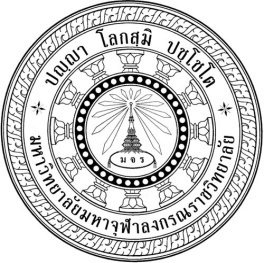 แบบสัมภาษณ์เพื่อการวิจัยเรื่อง รูปแบบการพัฒนาการบริหารจัดการสภาพระนักเผยแผ่ จังหวัดเพชรบุรี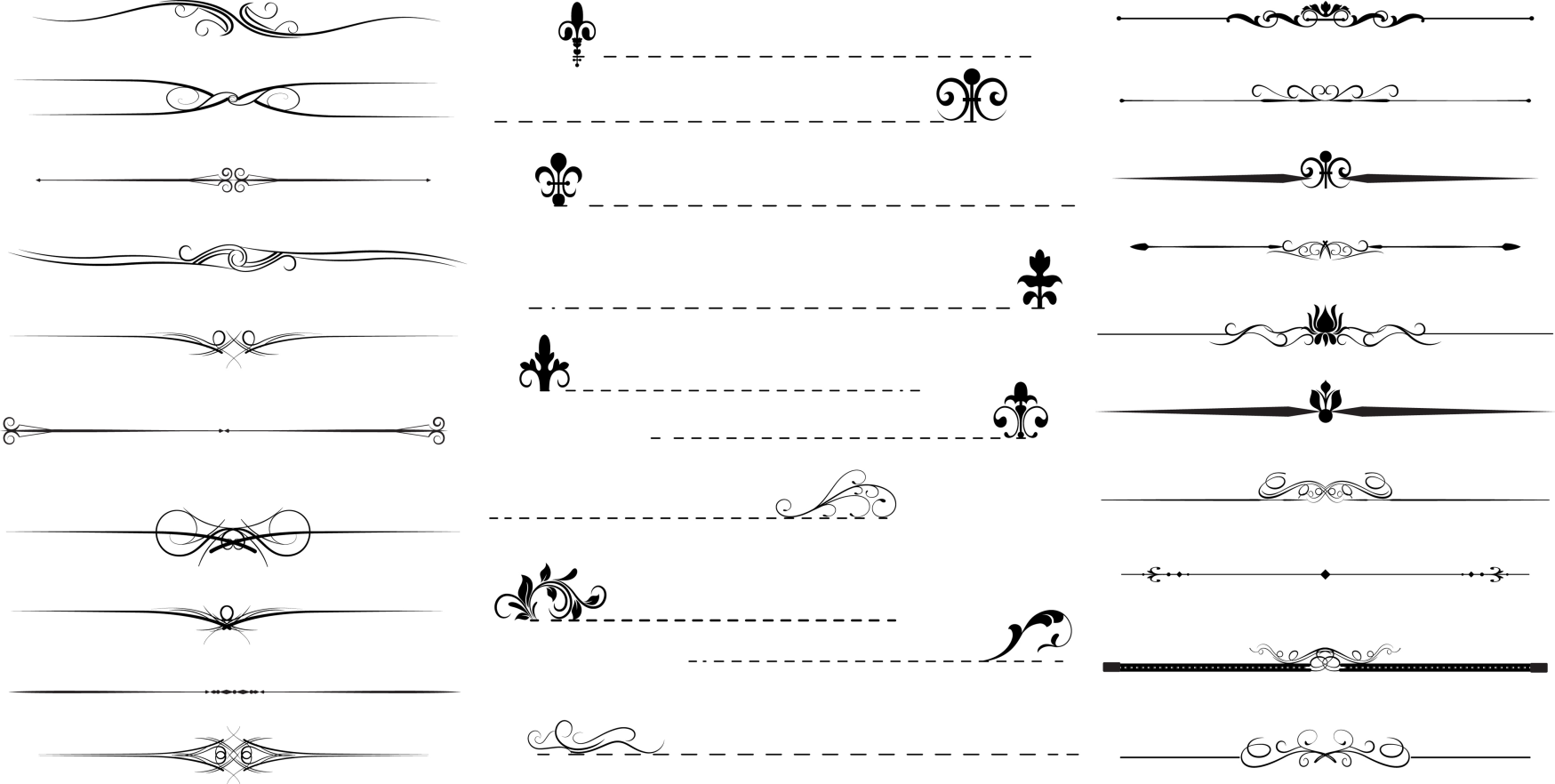 ส่วนที่ ๑. ข้อมูลผู้ให้สัมภาษณ์ชื่อผู้ให้สัมภาษณ์...........................................................................................................ตำแหน่ง.........................................................................................................................วัน.............ที่........เดือน..............................ปี..........................สถานที่สัมภาษณ์.....................................................................ส่วนที่ ๒ ข้อคำถามแบบสัมภาษณ์ ๑.สภาพทั่วไปเกี่ยวกับการบริหารจัดการสภาพระนักเผยแผ่ จังหวัดเพชรบุรี          เป็นอย่างไร๑.จุดอ่อน................................................................................................................................................................................................................................................................................................................................................................................................................................................................................................๒.จุดแข็ง................................................................................................................................................................................................................................................................................................................................................................................................................................................................................................๓.อุปสรรค................................................................................................................................................................................................................................................................................................................................................................................................................................................................................................๔.โอกาส................................................................................................................................................................................................................................................................................................................................................................................................................................................................................................๒.รูปแบบการพัฒนาการบริหารจัดการสภาพระนักเผยแผ่ จังหวัดเพชรบุรี         ด้านเทศนาวิธี ๔ เป็นอย่างไร๑.จุดอ่อน................................................................................................................................................................................................................................................................................................................................................................................................................................................................................................๒.จุดแข็ง................................................................................................................................................................................................................................................................................................................................................................................................................................................................................................๓.อุปสรรค................................................................................................................................................................................................................................................................................................................................................................................................................................................................................................๔.โอกาส................................................................................................................................................................................................................................................................................................................................................................................................................................................................................................๓.รูปแบบการพัฒนาการบริหารจัดการสภาพระนักเผยแผ่ จังหวัดเพชรบุรี        ด้านหน้าที่ของสภา เป็นอย่างไร๑.จุดอ่อน................................................................................................................................................................................................................................................................................................................................................................................................................................................................................................๒.จุดแข็ง................................................................................................................................................................................................................................................................................................................................................................................................................................................................................................๓.อุปสรรค................................................................................................................................................................................................................................................................................................................................................................................................................................................................................................๔.โอกาส................................................................................................................................................................................................................................................................................................................................................................................................................................................................................................๔.รูปแบบการพัฒนาการบริหารจัดการสภาพระนักเผยแผ่ จังหวัดเพชรบุรี ด้าน 4 M อย่างไร๑.จุดอ่อน................................................................................................................................................................................................................................................................................................................................................................................................................................................................................................๒.จุดแข็ง................................................................................................................................................................................................................................................................................................................................................................................................................................................................................................๓.อุปสรรค................................................................................................................................................................................................................................................................................................................................................................................................................................................................................................๔.โอกาส................................................................................................................................................................................................................................................................................................................................................................................................................................................................................................๕. แนวคิดหรือแนวนโยบาย ที่จะนำมาใช้ในรูปแบบการพัฒนาการบริหารจัดการสภาพระนักเผยแผ่ จังหวัดเพชรบุรีในด้านของ ผู้บริหาร งบประมาณ วัสดุอุปกรณ์ และการปฏิบัติงาน เป็นอย่างไร๑.จุดอ่อน................................................................................................................................................................................................................................................................................................................................................................................................................................................................................................๒.จุดแข็ง................................................................................................................................................................................................................................................................................................................................................................................................................................................................................................๓.อุปสรรค................................................................................................................................................................................................................................................................................................................................................................................................................................................................................................๔.โอกาส................................................................................................................................................................................................................................................................................................................................................................................................................................................................................................๖. รูปแบบในการพัฒนาการบริหารจัดการสภานักเผยแผ่ จังหวัดเพชรบุรีในปัจจุบัน มีความเหมาะสมหรือไม่ อย่างไร และรูปแบบที่พึงประสงค์ ในความคิดของท่านเป็นอย่างไร๑.จุดอ่อน................................................................................................................................................................................................................................................................................................................................................................................................................................................................................................๒.จุดแข็ง................................................................................................................................................................................................................................................................................................................................................................................................................................................................................................๓.อุปสรรค................................................................................................................................................................................................................................................................................................................................................................................................................................................................................................๔.โอกาส...............................................................................................................................................................................................................................................................................................................................................................................................................................................................................................              ขอขอบคุณพระคุณเจ้าทุกรูปที่ตอบแบบสอบถาม       พระครูปลัดมหาเถรานุวัตร (ศรัณภิรมย์  จุลทกาล)นิสิตพุทธศาสตรดุษฎีบัณฑิตสาขาวิชาการจัดการเชิงพุทธ รุ่นที่ ๖มหาวิทยาลัยมหาจุฬาลงกรณราชวิทยาลัย